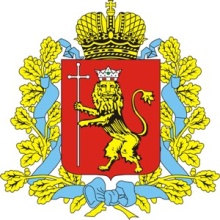 Администрация Владимирской областиДепартамент строительства и архитектуры____________________________________________________________ПОСТАНОВЛЕНИЕот «31» октября .                                                                                             № 78В целях предоставления мер поддержки гражданам – участникам  долевого строительства многоквартирных домов, признанным пострадавшими, в соответствии с постановлением администрации области от 23.12.2015 № 1283 «О порядке принятия решения о соответствии масштабных инвестиционных проектов критериям, установленным Законом Владимирской области от 25.02.2015 № 10-ОЗ «О регулировании земельных отношений на территории Владимирской области»  п о с т а н о в л я ю: 1. Внести следующие изменения в приложение № 1 к постановлению департамента строительства и архитектуры администрации  Владимирской области  от 12.04.2016 № 3 «Об утверждении Порядка реализации Закона Владимирской области от 29.12.2015 № 200-ОЗ «О внесении изменений в статью 81 Закона Владимирской области «О регулировании земельных отношений на территории Владимирской области»: 1.1. В пункте 2 абзаца 7 после слов «договор участия в долевом строительстве»  добавить слова «либо договор купли-продажи,».1.2. Абзац а) пункта 3 изложить в следующей редакции:«а) освобождение  от оплаты по договору долевого участия в строительстве, заключаемому с новым застройщиком с целью приобретения жилого помещения в строящемся многоквартирном доме, либо по договору купли-продажи во введенном в эксплуатацию многоквартирном доме, в размере стоимости количества квадратных метров, равного количеству квадратных метров жилого помещения, стоимость которых была ранее оплачена участником строительства по договору с недобросовестным застройщиком, за вычетом количества квадратных метров, стоимость которых была компенсирована недобросовестным застройщиком (при наличии);».1.3. В  пункте 6 слова «органом местного самоуправления муниципального образования Владимирской области и» исключить.2. Контроль за исполнением настоящего постановления оставляю за собой.3. Настоящее постановление вступает в силу через десять дней после его официального опубликования.Директор департамента		   					           Д.М.ЗолинО внесении изменений в постановление департамента строительства и архитектуры администрации Владимирской области от 12.04.2016 № 3